           Основна школа “Доситеј Обрадовић” 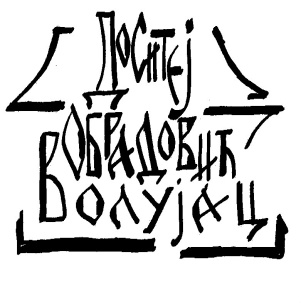                   Волујац      15233  Метлић   тел/факс 015/260-534   директор 015/260-766              e-mail  skolavolujac@gmail.com     матични број 07116438      ПИБ 100086102      дел.бр.                             датум ===========================================================Списак уџбеника за школску 2022/23. Први разред Други разредТрећи разредЧетврти разредПети разредШести разредСедми разредОсми разредПредметКњигаИЗДАВАЧСРПСКИБукварКЛЕТСРПСКИЧитанкаКЛЕТМАТЕМАТИКАУџбеник 1. и 2. деоКЛЕТСВЕТ ОКО НАСУџбеник КЛЕТМУЗИЧКОУџбеникКЛЕТЛИКОВНОУџбеникКЛЕТРУСКИ ЈЕЗИКРОДНИЧОК1ЗАВОДПредметКњигаИЗДАВАЧСРПСКИЧитанка Н.ЛОГОССРПСКИГраматикаН.ЛОГОССРПСКИРадна свескаН.ЛОГОССРПСКИЛатиница-радни уџбеникН.ЛОГОСМАТЕМАТИКАУџбеник  Н.ЛОГОССВЕТ ОКО НАСУџбеник Н.ЛОГОССВЕТ ОКО НАСРадна свеска Н.ЛОГОСМУЗИЧКОУџбеникН.ЛОГОСЛИКОВНОУџбеникН.ЛОГОСДИГИТАЛН.СВЕТУџбеникН.ЛОГОСРУСКИ ЈЕЗИКРодничок 2ЗаводПредметКњигаИЗДАВАЧСРПСКИЧитанкаНови логосСРПСКИГраматикаНови логосСРПСКИРадна свеска Нови логосМАТЕМАТИКАУџбеник Нови логосПРИРОДА И ДРУШТВОУџбеник Нови логосПРИРОДА И ДРУШТВОРадна свеска Нови логосМУЗИЧКОУџбеникНови логосЛИКОВНОУџбеникНови логосРУСКИ ЈЕЗИКРОДНИЧОК 3ЗаводРУСКИ ЈЕЗИКРОДНИЧОК 3 радна свескаЗаводПредметКњигаИЗДАВАЧСРПСКИЧитанкаН.ЛОГОССРПСКИРадна свескаН.ЛОГОССРПСКИГраматикаН.ЛОГОСМАТЕМАТИКАУџбеник Н.ЛОГОСПРИРОДА И ДРУШТВОУџбеник Н.ЛОГОСПРИРОДА И ДРУШТВОРадна свеска Н.ЛОГОСМУЗИЧКОУџбеникН.ЛОГОСЛИКОВНОУџбеникН.ЛОГОСРУСКИ ЈЕЗИКУџбеник Родничок 4Н.ЛОГОСРУСКИ ЈЕЗИКРадна свеска Родничок 4ЗАВОДПредметКњигаИЗДАВАЧСРПСКИЧитанка РАСКОВНИКKЛЕТСРПСКИГраматикаКЛЕТСРПСКИРадна свеска КЛЕТЛИКОВНА КУЛТУРАУџбеник КЛЕТМУЗИЧКОУџбеникНОВИ ЛОГОСИСТОРИЈАУџбеник НОВИ ЛОГОСГЕОГРАФИЈАУџбеникНОВИ ЛОГОСМАТЕМАТИКАУџбеникКЛЕТМАТЕМАТИКАЗбиркаКЛЕТБИОЛОГИЈАУџбеникБИГЗТЕХНИКА И ТЕХНОЛ.УџбеникНОВИ ЛОГОСЕНГЛЕСКИ ЈЕЗИКУџб.ГЕТ ТО ТЕПДАТА СТАТУСЕНГЛЕСКИ ЈЕЗИКРадна свеска ГЕТ ТО ТЕПДАТА СТАТУСРУСКИ ЈЕЗИКУџбеник РОДНИЧОКЗАВОДРУСКИ ЈЕЗИКРад.свеска РОДНИЧОКЗАВОДИНФОРМАТИКА И РАЧУџбеникНОВИ ЛОГОСПредметКњигаИЗДАВАЧСРПСКИЧитанка КЛЕТСРПСКИРадна свеска КЛЕТСРПСКИГраматикаКЛЕТМАТЕМАТИКАУџбеник КЛЕТМАТЕМАТИКАЗбирка  задатакаКЛЕТМУЗИЧКОУџбеник Н.ЛОГОСИНФОРМАТИКАУџбеникН.ЛОГОСБИОЛОГИЈАУџбеникБИГЗГЕОГРАФИЈАУџбеник ВУЛКАНТЕХНИКА И ТОУџбеникН.ЛОГОСИСТОРИЈАУџбеникЕДУКАФИЗИКАУџбеникН.ЛОГОСФИЗИКАЗбирка Н.ЛОГОСРУСКИ ЈЕЗИКУџбеникЗАВОДРУСКИ ЈЕЗИКРадна свеска ЗАВОДЕНГЛЕСКИ ЈЕЗИКУџбеник ДАТА СТАТУСЕНГЛЕСКИ ЈЕЗИКРад.свескаДАТА СТАТУСЛИКОВНА КУЛТУРАУџбеникКЛЕТПредметКњигаИЗДАВАЧСРПСКИЧитанкаКЛЕТСРПСКИГраматикаКЛЕТСРПСКИРадна свескаКЛЕТЛИКОВНОУџбеник КЛЕТМУЗИЧКОУџбеникН.ЛОГОСИСТОРИЈАУџбеник ЕДУКАГЕОГРАФИЈАУџбеникН.ЛОГОСМАТЕМАТИКАУџбеникКЛЕТМАТЕМАТИКАЗбирка задатакаКЛЕТБИОЛОГИЈАУџбеникБИГЗТЕХНИЧКО ИНФОРМ.УџбеникН.ЛОГОСЕНГЛЕСКИ ЈЕЗИКУџбеникДАТА СТАТУСЕНГЛЕСКИ ЈЕЗИКРадна свескаДАТА СТАТУСФИЗИКАУџбеникЕДУКАИНФОРМАТИКАУџбрникН.ЛОГОСХЕМИЈАУџбеникБИГЗХЕМИЈАРадна свескаБИГЗРУСКИ ЈЕЗИКУџбеникЗАВОД ЗА УЏБЕНИКЕРУСКИ ЈЕЗИКРадна свескаЗАВОД ЗА УЏБЕНИКЕПредметКњигаИЗДАВАЧСРПСКИЧитанкаKЛЕТСРПСКИГраматикаКЛЕТСРПСКИРадна свескаКЛЕТРУСКИ ЈЕЗИКУџбеник РОДНИЧОКЗАВОД ЗА УЏБЕНИКЕРУСКИ ЈЕЗИКРадна свеска РОДНИЧОКЗАВОД ЗА УЏБЕНИКЕЛИКОВНА КУЛТУРАУџбеник КЛЕТМУЗИЧКОУџбеникН.ЛОГОСИСТОРИЈАУџбеникН.ЛОГОСГЕОГРАФИЈАУџбеникЗАВОД ЗА УЏБЕНИКЕМАТЕМАТИКАУџбеникКЛЕТМАТЕМАТИКАЗбирка зад.КЛЕТБИОЛОГИЈАУџбеникВУЛКАНТЕХНИЧКО ИНФОРМ.УџбеникН.ЛОГОСФИЗИКАУџбеникН.ЛОГОСЕНГЛЕСКИ ЈЕЗИКУџбеник ГЕТ 4ДАТА СТАТУСЕНГЛЕСКИ ЈЕЗИКРадна св,ДАТА СТАТУСХЕМИЈАУџбеникКЛЕТХЕМИЈАРадна св,КЛЕТИНФОРМАТИКАУџбеникН.ЛОГОС